07.04.2020г. Тема: Род имен прилагательных.https://resh.edu.ru/subject/lesson/4398/start/200390/Перечень вопросов, рассматриваемых в теме:Имя прилагательное – часть речи, которая обозначает признак предмета и отвечает на вопросы какой? какая? какое? какие? В предложении имя прилагательное связано по смыслу с именем существительным.Имя прилагательное всегда стоит в том же роде, что и имя существительное, с которым оно связано. Имя прилагательное в единственном числе изменяется по родам.Глоссарий по теме (перечень терминов и понятий, введённых на данном уроке):Имя прилагательное, признак предмета, род имени прилагательного, мужской род, женский род, средний род.Основная и дополнительная литература по теме урока (точные библиографические данные с указанием страниц):Канакина В. П., Горецкий В. Г. Русский язык. Учебник. 3 класс. В 2 ч. Ч. 2. — М.: Просвещение, 2018. – С. 62 - 77.Канакина В. П. Русский язык. Рабочая тетрадь. 3 класс. В 2 ч. Ч. 1. — М.: Просвещение, 2018. – С. 47 - 49.Канакина В. П. и др. Русский язык. 3 класс. Электронное приложение. — М.: Просвещение, 2011.Открытые электронные ресурсы по теме урока (при наличии):http://resh.edu.ruwww.prosv.ruТеоретический материал для самостоятельного изучения.Рассмотрите картинки. Чем похожи изображения на картинках? Чем отличаются? Мы видим изображения трёх предметов. Ель, лист, яблоко – это имена существительные. Ель – имя существительное женского рода, лист – имя существительное мужского рода, яблоко – среднего рода. Они имеют одинаковый признак по цвету. На этот признак указывает имя прилагательное. Можно ли определить род имени прилагательного? Зависит ли род имени прилагательного от имени существительного? Узнаем на уроке.Имя прилагательное всегда стоит в том же роде, что и имя существительное, с которым оно связано. Имя прилагательное в единственном числе изменяется по родам.Чтобы определить род прилагательного, нужно выяснить род существительного, с которым данное прилагательное согласуется – род обеих частей речи будет одинаковым.
Кроме того, родовую принадлежность прилагательного можно определить по его падежным окончаниям в единственном числе.
Во множественном числе род имен прилагательных не определяется.Имя прилагательное всегда стоит в том же роде, что и имя существительное, с которым оно связано. Имя прилагательное в единственном числе изменяется по родам.Алгоритм выполнения задания:Прочитайте задание.Определите опорные слова задания.Расскажите, как вы будете выполнять задание.Проверьте, правильно ли рассказали: прочитать слова, найдите прилагательное, укажите, с каким существительным оно связано, определите род сначала существительного, потом прилагательного, проверить правильность выполнения.Прочитать слова.Найдите прилагательное.Укажите слово, с которым оно связано.Проверьте, правильно ли выполнили задание.Задание №1Найдите в каждой строке имя прилагательное.Синий, синеть, синева.Пугать, испуг, пугливый.Робкий, робость, робеть.Страх, бесстрашный, бесстрашие.Трусость, трусить, трусливый.Правильный ответ.Синий, синеть, синева.Пугать, испуг, пугливый.Робкий, робость, робеть.Страх, бесстрашный, бесстрашие.Трусость, трусить, трусливый.Подсказка.Имя прилагательное — это часть речи, которая обозначает признак предмета и отвечает на вопросы какой? какая? какие? и др.Неправильный ответСиний, синеть, синева.Пугать, испуг, пугливый.Робкий, робость, робеть.Страх, бесстрашный, бесстрашие.Трусость, трусить, трусливый.Задание №2Прочитайте предложения. Найдите и выпишите имена прилагательные и определите их род.Синее небо и свежее дыхание ветерка так и манили меня на прогулку. Я отправился в соседнюю рощу. Утренняя роса еще покрывала траву, и в воздухе чувствовалась ранняя сырость. Яркий весенний цветок бодро поднял свою красивую головку.Правильный вариант/варианты (или правильные комбинации вариантов):ср. р. ср. р.Синее небо и свежее дыхание ветерка так и манили меня наж.р. ж.р.прогулку. Я отправился в соседнюю рощу. Утренняя роса ещеж.р.покрывала траву, и в воздухе чувствовалась ранняя сырость.м.р. м.р. ж.р.Яркий весенний цветок бодро поднял свою красивую головку.ПодсказкаИмя прилагательное в единственном числе изменяется по родам.Имя прилагательное всегда стоит в том же роде, что и имя существительное , с которым оно связано по смыслу.Неправильный ответм. р. м. р.Синее небо и свежее дыхание ветерка так и манили меня нам.р. м.р.прогулку. Я отправился в соседнюю рощу. Утренняя роса ещем.р.покрывала траву, и в воздухе чувствовалась ранняя сырость.ср.р. ср.р. м.р.Яркий весенний цветок бодро поднял свою красивую головку.Работа по учебнику: Русский язык стр.72-73,упр. 126,129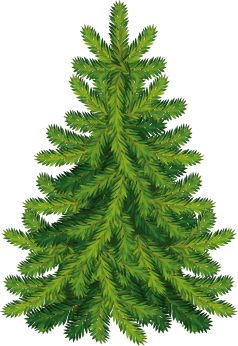 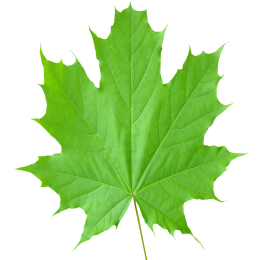 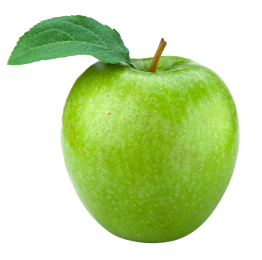 зелёная ельзелёный листзелёное яблоко